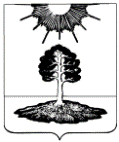 ДУМА закрытого административно-территориальногообразования Солнечный Тверской областиШЕСТОЙ СОЗЫВРЕШЕНИЕО Комиссии по контролю за соблюдением лицами, замещающими муниципальные должности ЗАТО Солнечный, ограничений, запретов и обязанностей,установленных законодательством Российской Федерации В соответствии с Федеральным законом от 25.12.2008 № 273-ФЗ «О противодействии коррупции», Федеральным законом от 03.12.2012 № 230-ФЗ «О контроле за соответствием расходов лиц, замещающих государственные должности, и иных лиц их доходам», Федеральным законом от 07.05.2013 № 79-ФЗ «О запрете отдельным категориям лиц открывать и иметь счета (вклады), хранить наличные денежные средства и ценности в иностранных банках, расположенных за пределами территории Российской Федерации, владеть и (или) пользоваться иностранными финансовыми инструментами», законом Тверской области от 15.07.2015 № 76-ЗО «Об отдельных вопросах, связанных с осуществлением полномочий лиц, замещающих муниципальные должности в Тверской области», Дума ЗАТО СолнечныйРЕШИЛА:1. Утвердить Положение о Комиссии по контролю за соблюдением лицами, замещающими муниципальные должности ЗАТО Солнечный, ограничений, запретов и обязанностей, установленных законодательством Российской Федерации (Приложение 1).2. Утвердить состав Комиссии по контролю за соблюдением лицами, замещающими муниципальные должности ЗАТО Солнечный, ограничений, запретов и обязанностей, установленных законодательством Российской Федерации (Приложение 2)  3.Опубликовать настоящее решение в газете «Городомля на Селигере» и разместить на официальном сайте администрации ЗАТО Солнечный.4. Настоящее решение вступает в силу со дня его официального опубликования.       Глава ЗАТО Солнечный                                                                         В.А. Петров       Председатель Думы ЗАТО Солнечный 				   Е.А. ГаголинаПриложение 1  к Решению Думы ЗАТО Солнечныйот     26.07.2023 г. № __-6П О Л О Ж Е Н И Ео Комиссии по контролю за соблюдением лицами, замещающими муниципальные должности ЗАТО Солнечный, ограничений, запретов и обязанностей, установленных законодательством Российской Федерации1.Общие положения1. Комиссия по контролю за соблюдением лицами, замещающими муниципальные должности ЗАТО Солнечный, ограничений, запретов и обязанностей, установленных законодательством Российской Федерации  (далее – Комиссия) образуется с целью проверки достоверности и полноты сведений о доходах, расходах, об имуществе и обязательствах имущественного характера, представляемых лицами, замещающими муниципальные должности ЗАТО Солнечный, соблюдения лицами, замещающими муниципальные должности, установленных нормативными правовыми актами Российской Федерации ограничений, запретов и обязанностей.2. К лицам, замещающим муниципальные должности в рамках настоящего Положения относятся:глава ЗАТО Солнечный;депутат Думы ЗАТО Солнечный;председатель Ревизионной комиссии.3. Комиссия образуется решением Думы ЗАТО Солнечный в количестве не менее трех человек.В состав Комиссии входят депутаты Думы ЗАТО Солнечный. По решению Думы ЗАТО Солнечный могут быть включены (в количестве не менее одного человека) представители зарегистрированных в соответствии с законодательством Российской Федерации общественных объединений и иных общественных организаций, представители учреждений, расположенных на территории ЗАТО Солнечный. Персональный состав Комиссии утверждается решением Думы ЗАТО Солнечный. Все члены Комиссии при принятии решений обладают равными правами. Комиссия из своего состава избирает председателя Комиссии, заместителя председателя Комиссии, секретаря Комиссии.Председатель Комиссии организует работу Комиссии, созывает и проводит заседания Комиссии, исполняет иные полномочия.Заместитель председателя Комиссии исполняет полномочия председателя Комиссии в период его временного отсутствия (болезни, отпуска, командировки).Секретарь Комиссии ведет протоколы заседаний Комиссий. В период его временного отсутствия его полномочия могут быть возложены решением Комиссии на любого из членов Комиссии.4. Члены Комиссии обязаны:- присутствовать на заседаниях Комиссии;- участвовать в обсуждении рассматриваемых вопросов и в выработке решений;- при невозможности присутствия на заседании Комиссии заблаговременно (не позднее, чем за один рабочий день до дня проведения заседания Комиссии) известить об этом Председателя Комиссии или Заместителя Председателя Комиссии, в случае необходимости направить секретарю Комиссии свое мнение по вопросам повестки дня в письменном виде.5. Члены Комиссии добровольно принимают на себя обязательство о неразглашении сведений, затрагивающих честь и достоинство граждан, а также конфиденциальной информации, которая станет им известна в ходе работы Комиссии (форма прилагается). Информация, полученная Комиссией, может быть использована только в порядке, предусмотренном федеральным законодательством об информации, информационных технологиях и о защите информации, о персональных данных, о противодействии коррупции.2. Полномочия Комиссии6. Комиссия обладает следующими полномочиями:6.1. рассматривает:6.1.1. сообщение лица, замещающего муниципальную должность, о возникновении личной заинтересованности при исполнении должностных обязанностей, которая приводит или может привести к конфликту интересов;6.1.2. заявление лица, замещающего муниципальную должность, о невозможности по объективным причинам представить сведения о доходах, расходах, об имуществе и обязательствах имущественного характера супруги (супруга) и несовершеннолетних детей;6.1.3. заявление лица, замещающего муниципальную должность, о невозможности выполнить требования Федерального закона от 07.05.2013 № 79-ФЗ «О запрете отдельным категориям лиц открывать и иметь счета (вклады), хранить наличные денежные средства и ценности в иностранных банках, расположенных за пределами территории Российской Федерации, владеть и (или) пользоваться иностранными финансовыми инструментами» (далее - Федеральный закон «О запрете отдельным категориям лиц открывать и иметь счета (вклады), хранить наличные денежные средства и ценности в иностранных банках, расположенных за пределами территории Российской Федерации, владеть и (или) пользоваться иностранными финансовыми инструментами») в связи с арестом, запретом распоряжения, наложенными компетентными органами иностранного государства в соответствии с законодательством данного иностранного государства, на территории которого находятся счета (вклады), осуществляется хранение наличных денежных средств и ценностей в иностранном банке и (или) имеются иностранные финансовые инструменты, или в связи с иными обстоятельствами, не зависящими от его воли или воли его супруги (супруга) и несовершеннолетних детей;6.2. осуществляет консультирование лиц, замещающих муниципальные должности, по вопросам представления сведений о доходах, расходах, об имуществе и обязательствах имущественного характера.3. Организация работы Комиссии7. Комиссия проводит заседания по мере необходимости, но не реже 1 раза в год. 8. Повестку дня, дату и время проведения заседания Комиссии определяет Председатель Комиссии.Организационно-техническое и документационное обеспечение деятельности Комиссии, а также информирование членов Комиссии о вопросах, включенных в повестку дня, о дате, времени и месте проведения заседания, ознакомление членов Комиссии с материалами, представляемыми для обсуждения на заседании Комиссии, осуществляются секретарем Комиссии.9. Материально-техническое и информационное обеспечение деятельности Комиссии осуществляет Дума ЗАТО Солнечный за счет средств бюджета ЗАТО Солнечный.10. Решения Комиссии оформляются протоколами, которые подписывают члены Комиссии, принимавшие участие в ее заседании.11. В протоколе заседания Комиссии указываются:1) дата заседания Комиссии, фамилии, имена, отчества членов Комиссии и других лиц, присутствующих на заседании;2) формулировка каждого из рассматриваемых на заседании Комиссии вопросов с указанием фамилии, имени, отчества, лица, замещающего муниципальную должность, в отношении которого рассматривается вопрос;3) предъявляемые к лицу, замещающему муниципальную должность, претензии, материалы, на которых они основываются;4) содержание пояснений лица, замещающие муниципальную должность, существу предъявляемых претензий;5) фамилии, имена, отчества выступивших на заседании лиц и краткое изложение их выступлений;6) источник информации, содержащей основания для проведения заседания Комиссии, дата поступления информации в Комиссию;7) другие сведения;8) результаты голосования;9) решение и обоснование его принятия.12. Член Комиссии, несогласный с ее решением, вправе в письменной форме изложить свое мнение, которое подлежит обязательному приобщению к протоколу заседания Комиссии и с которым должно быть ознакомлено лицо, замещающее муниципальную должность.13. Основанием для проведения заседания Комиссии является:1) поступление в Комиссию сообщения лица, замещающего муниципальную должность, о возникновении личной заинтересованности при исполнении должностных обязанностей, которая приводит или может привести к конфликту интересов;2) поступление в Комиссию заявления лица, замещающего муниципальную должность, о невозможности по объективным причинам представить сведения о доходах, расходах, об имуществе и обязательствах имущественного характера супруги (супруга) и несовершеннолетних детей;3) поступление в Комиссию заявления лица, замещающего муниципальную должность, о невозможности выполнить требования Федерального закона от 07.05.2013 № 79-ФЗ «О запрете отдельным категориям лиц открывать и иметь счета (вклады), хранить наличные денежные средства и ценности в иностранных банках, расположенных за пределами территории Российской Федерации, владеть и (или) пользоваться иностранными финансовыми инструментами»;4) поступление в Комиссию заявления о консультировании лица, замещающего муниципальную должность, по представлению сведений о доходах, расходах, об имуществе и обязательствах имущественного характера.14. Поступающие в Комиссию заявления и иная информация, за исключением сообщений, предусмотренных подпункт 1 пункта 13 настоящего Положения регистрируется, в Журнале регистрации поступающих документов в день подачи в Комиссию.15. Комиссия проводит заседание по основаниям, предусмотренным в подпунктах 1 - 5 пункта 13 настоящего Положения не позднее трех дней со дня подачи заявления, сообщения или информации в Комиссию.Комиссия на заседании может отложить рассмотрение сообщения, заявления или информации, поступившей в Комиссии, на срок не более пяти дней.16. Заседание Комиссии правомочно, если на нем присутствует более половины от общего числа назначенных членов Комиссии.Заседание Комиссии не может считаться правомочным, в случае, если на нем присутствуют только члены Комиссии, являющиеся депутатами Думы ЗАТО Солнечный.17. При возникновении прямой или косвенной личной заинтересованности члена Комиссии, которая может привести к конфликту интересов при рассмотрении вопроса, включенного в повестку заседания Комиссии, он обязан письменно сообщить об этом членам Комиссии до начала заседания. В таком случае этот член Комиссии не принимает участия в рассмотрении указанного вопроса.18. Лицо, направившее в Комиссию сообщение, заявление либо иную информацию, вправе присутствовать при их рассмотрении на заседании Комиссии. Лица, чьи действия обжалуются, также вправе присутствовать на заседании Комиссии и давать пояснения. Для объективного и всестороннего рассмотрения Комиссия вправе приглашать на заседание и заслушивать иных лиц. Неявка вышеуказанных лиц на заседание Комиссии либо немотивированный отказ от показаний не являются препятствием для рассмотрения обращения по существу.19. Решения принимаются открытым голосованием, простым большинством голосов присутствующих на заседании членов Комиссии.В случае равенства голосов голос председателя Комиссии является решающим.При принятии решения в отношении члена Комиссии, последний не участвует в голосовании.20. По результатам рассмотрения сообщения лица, замещающего муниципальную должность, о возникновении личной заинтересованности при исполнении должностных обязанностей, которая приводит или может привести к конфликту интересов, предусмотренного подпунктом 1 пункта 13 настоящего Положения, Комиссия принимает одно из следующих решений:1) признать, что при исполнении должностных обязанностей лицом, замещающим муниципальную должность, конфликт интересов отсутствует;2) признать, что лицом, замещающим муниципальную должность, соблюдены требования об урегулировании конфликта интересов.3) признать, что при исполнении должностных обязанностей лицом, замещающим муниципальную должность, личная заинтересованность приводит или может привести к конфликту интересов. В этом случае Комиссия рекомендует лицу, замещающим муниципальную должность, принять меры по предотвращению или урегулированию конфликта интересов. О принятом решении Комиссия информирует Думу ЗАТО Солнечный;4) признать, что лицом, замещающим муниципальную должность, не соблюдались требования об урегулировании конфликта интересов. О принятом решении Комиссия уведомляет Думу ЗАТО Солнечный, а также государственный орган или организацию, уполномоченные применять меры юридической ответственности, предусмотренные законодательством Российской Федерации;21. По результатам рассмотрения заявления лица, замещающего муниципальную должность, о невозможности по объективным причинам представить сведения о доходах, расходах, об имуществе и обязательствах имущественного характера супруги (супруга) и несовершеннолетних детей, предусмотренного подпунктом 2 пункта 13 настоящего Положения, Комиссия принимает одно из следующих решений:1) признать, что причина непредставления лицом, замещающим муниципальную должность, сведений о доходах, расходах, об имуществе и обязательствах имущественного характера супруги (супруга) и несовершеннолетних детей является объективной и уважительной. Рекомендовать лицу, замещающему муниципальную должность, в кратчайшие сроки предоставить сведения о доходах, расходах об имуществе и обязательствах имущественного характера супруги (супруга) и несовершеннолетних детей с приложением решения Комиссии;2) признать, что причина непредставления лицом, замещающим муниципальную должность, сведений о доходах, расходах, об имуществе и обязательствах имущественного характера супруги (супруга) и несовершеннолетних детей не является уважительной. В этом случае Комиссия рекомендует лицу, замещающему муниципальную должность, принять меры к представлению указанных сведений;3) признать, что причина непредставления лицом, замещающим муниципальную должность, сведений о доходах, расходах об имуществе и обязательствах имущественного характера супруги (супруга) и несовершеннолетних детей необъективна и является способом уклонения от представления указанных сведений. В этом случае Комиссия информирует Думу ЗАТО Солнечный.22. По результатам рассмотрения заявления лица, замещающего муниципальную должность, о невозможности выполнить требования Федерального закона от 07.05.2013 № 79-ФЗ «О запрете отдельным категориям лиц открывать и иметь счета (вклады), хранить наличные денежные средства и ценности в иностранных банках, расположенных за пределами территории Российской Федерации, владеть и (или) пользоваться иностранными финансовыми инструментами», предусмотренного подпунктом 3 пункта 13 настоящего Положения, Комиссия принимает одно из следующих решений:1) признать, что обстоятельства, препятствующие выполнению лицом, замещающим муниципальную должность, требований Федерального закона «О запрете отдельным категориям лиц открывать и иметь счета (вклады), хранить наличные денежные средства и ценности в иностранных банках, расположенных за пределами территории Российской Федерации, владеть и (или) пользоваться иностранными финансовыми инструментами», являются объективными и рекомендовать закрыть счета в иностранных банках либо прекратить пользование иностранными финансовыми инструментами;2) признать, что обстоятельства, препятствующие выполнению лицом, замещающим муниципальную должность, требований Федерального закона «О запрете отдельным категориям лиц открывать и иметь счета (вклады), хранить наличные денежные средства и ценности в иностранных банках, расположенных за пределами территории Российской Федерации, владеть и (или) пользоваться иностранными финансовыми инструментами», не являются объективными. О принятом решении Комиссия уведомляет  Думу ЗАТО Солнечный.23. Комиссия осуществляет консультирование лиц, замещающих муниципальные должности, по вопросам представления сведений о доходах, расходах, об имуществе и обязательствах имущественного характера на Заседании Комиссии – устно. По запросу заявителя, консультация может быть проведена письменно не позднее 5 рабочих дней со дня проведения Заседания Комиссии.Приложение к Положению о комиссии по контролюза соблюдением лицами, замещающимимуниципальные должности ЗАТО Солнечный, ограничений, запретов и обязанностей, установленных законодательством Российской ФедерацииОБЯЗАТЕЛЬСТВОо неразглашении сведений, ставших известными в ходе работы комиссии по контролю за соблюдением лицами, замещающими муниципальные должности ЗАТО Солнечный, ограничений, запретов и обязанностей, установленных законодательством Российской ФедерацииЯ,________________________________________________________________________________________________________________________________________________,(фамилия, имя, отчество члена, участника комиссии)являющийся (являющаяся) членом комиссии, либо участником комиссии,(нужное подчеркнуть)будучи ознакомлен (ознакомлена) с Федеральным законом от 27 июля 2006 г. № 149-ФЗ «Об информации, информационных технологиях и о защите информации», Федеральным законом от 27 июля 2006 г. № 152-ФЗ «О персональных данных», устанавливающих требования по защите информации и ответственность за их нарушение, настоящим добровольно принимаю на себя следующие обязательства:1. Не разглашать и не передавать третьим лицам информацию, которая станет мне известной в ходе работы комиссии.2. Выполнять требования нормативных правовых актов, регламентирующих вопросы обращения и защиты информации.3. Не использовать информацию с целью получения какой-либо личной выгоды.4. После прекращения права на допуск к информации не разглашать и не передавать ее третьим лицам.Я предупрежден (предупреждена), что в случае нарушения данных обязательств буду привлечен (привлечена) к ответственности, предусмотренной действующим законодательством._________________                                                «___» _______________ 20___ г.           (подпись)                                                                                                  (дата)Приложение 2  к Решению Думы ЗАТО Солнечныйот 26.07.2023 г. № ___=6С О С Т А В Комиссии по контролю за соблюдением лицами, замещающими муниципальные должности ЗАТО Солнечный, ограничений, запретов и обязанностей, установленных законодательством Российской Федерации  _________________________________________________________________________________________________________________________________________________________26.07.2023№   -6 